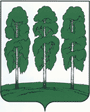 АДМИНИСТРАЦИЯ БЕРЕЗОВСКОГО РАЙОНАХАНТЫ-МАНСИЙСКОГО АВТОНОМНОГО ОКРУГА – ЮГРЫРАСПОРЯЖЕНИЕот  03.02.2020		        		                              	                                      № 76-рпгт. БерезовоОб утверждении публичной декларации о результатах реализации мероприятий муниципальной программы  «Благоустройство территории городского поселения Березово»   	Руководствуясь постановлением  администрации Березовского района от 31.10.2019 № 1255  «О модельной  муниципальной  программе  городского поселения Березово, порядке принятия решения о разработке  муниципальных программ городского поселения Березово, их формирования, утверждения и реализации, порядке проведения  оценки эффективности реализации муниципальной программы городского поселения Березово и признании утратившими силу некоторых муниципальных нормативных правовых актов администрации Березовского района»; Утвердить публичную декларацию о результатах реализации мероприятий муниципальной программы ««Благоустройство территории городского поселения Березово» (далее – публичная декларация, муниципальная программа) согласно приложению к настоящему распоряжению.Назначить начальника управления по жилищно-коммунальному хозяйству администрации Березовского района Бачина Олега Анатольевича и заведующего отделом городского хозяйства и работе с населением управления по жилищно-коммунальному хозяйству администрации Березовского района Гентова Владимира Олеговича ответственными за:- корректировку публичной декларации и приведение ее в соответствие с изменениями муниципальной программы, связанными с уточнением наименований и (или) объемов финансирования мероприятий (подпрограмм) муниципальной программы, реализация которых напрямую приводит к достижению соответствующего результата;- размещение публичной декларации на официальном веб-сайте органов местного самоуправления Березовского района и городского поселения Березово.3. Разместить настоящее распоряжение на официальном  веб-сайте органов местного самоуправления Березовского района и городского поселения Березово.4. Настоящее распоряжение вступает в силу после его подписания.5. Контроль за исполнением настоящего распоряжения возложить на заместителя главы Березовского района, председателя комитета С.Н. Титова.И.о. главы района                                                                                       С.В. Ушарова   Приложение к распоряжению администрации Березовского района  от 03.02.2020 № 76-рРезультаты реализации мероприятий муниципальной программы «Благоустройство территории городского поселения Березово»№ п/пНаименование результата Значение  результата (ед. измерения)Срок исполненияНаименование мероприятия (подпрограммы) муниципальной программы, направленного на достижение результата)Объем финансирования мероприятия (подпрограммы)тысяч рублей1234561.Обеспечение уличным освещением в соответствии с нормами освещения объектов уличной дорожной сети (%)100 %2025Мероприятие 1 «Обеспечение населенных пунктов поселения уличным освещением», Подпрограмма 1 «Энергосбережение и содержание систем наружного освещения на территории городского поселения Березово»41106,02.Доля захоронений соответствующих нормативным требованиям (%).100 %2025 Мероприятие 3 «Содержание мест захоронения», Подпрограмма 3 "Организация и содержание мест захоронения городского поселения Березово"3012,03.Доля ликвидации всех выявленных несанкционированных свалок, (%).100 %2025Мероприятие 4.2 «Ликвидация несанкционированных свалок», Подпрограмма 4 «Природоохранные мероприятия городского поселения Березово»13316,04.Количество отловленных животных без владельцев (ед.)552 единиц2025Мероприятие 4.3 «Отлов и содержание животных без владельцев, обитающих на территории поселения», Подпрограмма 4 «Природоохранные мероприятия городского поселения Березово»1800,05.Доля детских площадок соответствующих нормам действующего законодательства, (%).100 %2025Мероприятие 5.3 «Поставка игрового, спортивного оборудования», Подпрограмма 5 «Формирование и содержание муниципального имущества на территории городского поселения Березово»2817,06.Протяженность пешеходной части улиц, площадей, парков, дворовых территорий, (км.).31,0 километров2025Мероприятие 5.1 «Строительство тротуаров», Подпрограмма 5 «Формирование и содержание муниципального имущества на территории городского поселения Березово»15604,37.Выполнение полномочий и функций подведомственного учреждения МКУ «ХЭС АГПБ», (%).100 %2025Мероприятие 7 «Обеспечение функций и полномочий МКУ «ХЭС АГПБ» Подпрограмма 7 «Обеспечение исполнения полномочий МКУ «ХЭС АГПБ»100914,0